                                 Reviewing Goals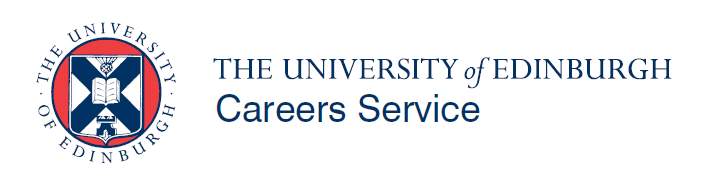 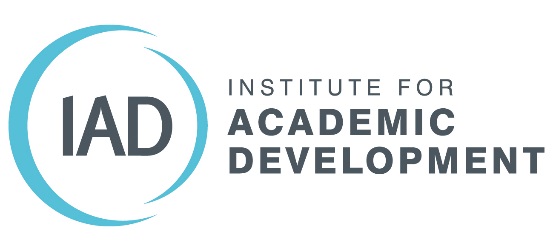 Use this diagram to capture the progress that you have made so far in your postgraduate studies. Think about your achievements and success in all of the following areas:  your course, work/volunteering and your own personal development. Taking stock of what you have achieved and where you are now is a useful step in planning for your future. 